РОССИЙСКАЯ  ФЕДЕРАЦИЯ     АДМИНИСТРАЦИЯ  ГОРОДА  МИНУСИНСКА
    КРАСНОЯРСКОГО  КРАЯ                    ПОСТАНОВЛЕНИЕ27.09.2019	№ АГ-1742-пО внесении изменений в постановление Администрации города Минусинска  от 02.09.2019 № АГ-1539-п «О подготовке документации по планировке территории города Минусинска, вдоль ул.Кызыльская, ул.Сотниченко, ул.Суворова, ул.Загородная,  ул.Новокузнечная, ул.Михайлова»  В соответствии с Градостроительным кодексом Российской Федерации, Федеральным законом от 06.10.2003 № 131-ФЗ «Об общих принципах организации местного самоуправления в Российской Федерации», Уставом городского округа - город Минусинск, ПОСТАНОВЛЯЮ:             1. В  постановление Администрации города Минусинска от 02.09.2019 № АГ-1539-п «О подготовке документации по планировке территории города Минусинска, вдоль ул.Кызыльская, ул.Сотниченко, ул.Суворова, ул.Загородная,  ул.Новокузнечная, ул.Михайлова» внести следующие изменения:приложение 1 изложить в новой редакции, согласно приложению 1 к настоящему постановлению.     2. Опубликовать постановление в средствах массовой информации, осуществляющих официальное опубликование нормативно-правовых актов Администрации города Минусинска и разместить на официальном сайте муниципального образования город Минусинск в сети Интернет.           3. Контроль за  выполнением постановления возложить на заместителя Главы города по оперативному управлению Носкова В.Б.          4. Постановление вступает в силу со дня опубликования и распространяет свое действие на правоотношения, возникшие со 2 сентября 2019 года.Глава города                              подпись                                          А.О. ПервухинПриложение 1к постановлениюАдминистрации г. Минусинскаот 27.09.2019  № АГ-1742-п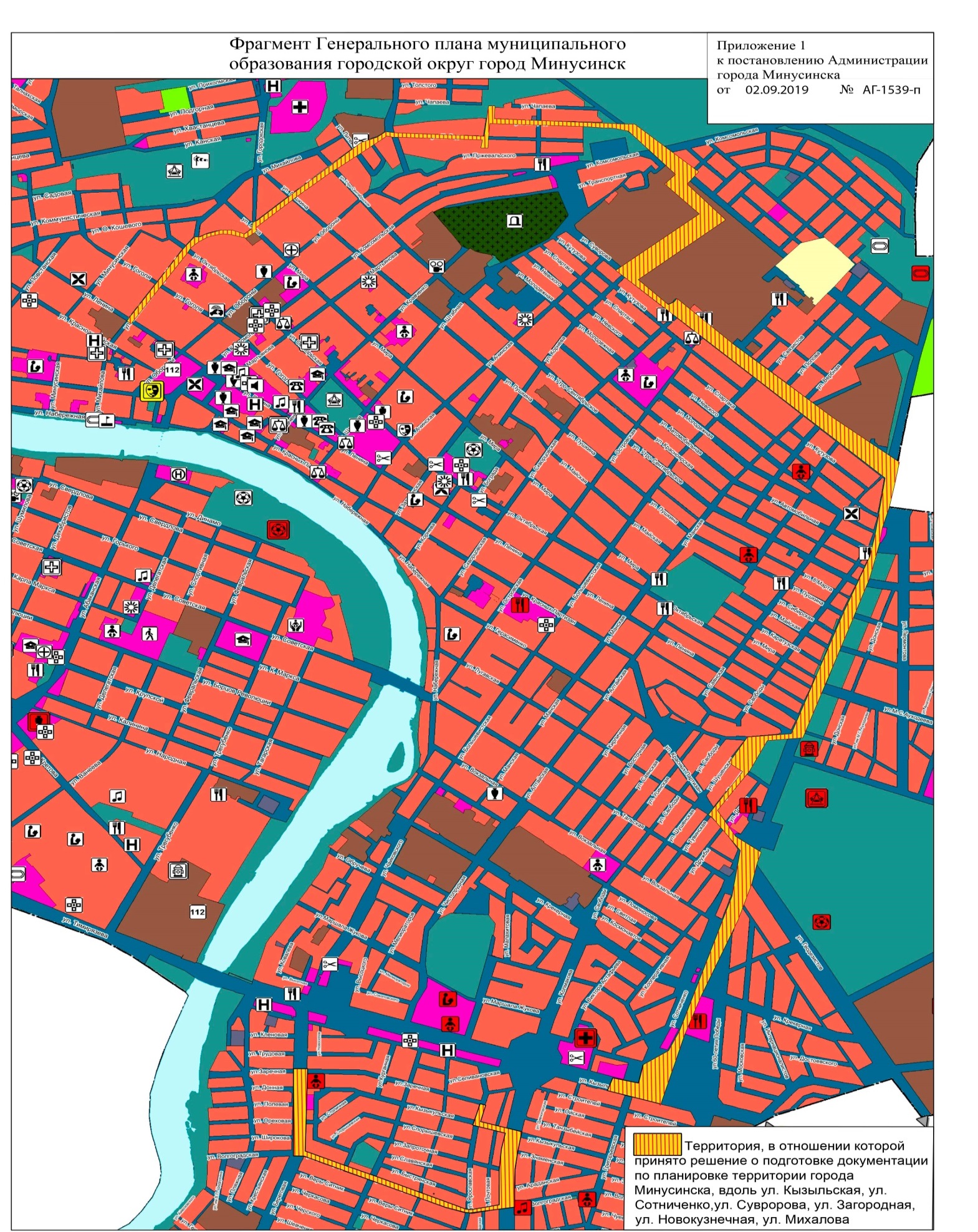 